DENEY 4 SONUÇ SAYFASIAd – Soyad :Numara :Grup No:Masa No:Şekil 4.6 Şekil 4.4.a’ daki Devreye İlişkin Fark Modu ve Ortak Mod ÇıkışıTablo 4.1 Farksal kuvvetlendiricinin kazanç ve CMRR ifadelerinin karşılaştırılması Sonuç ve Yorum:Teorik HesaplamaTeorik HesaplamaŞekil 4.4.aTeorik HesaplamaŞekil 4.4. aDeneyselHesaplamaAdAcmCMRR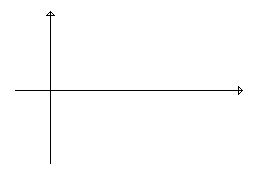 